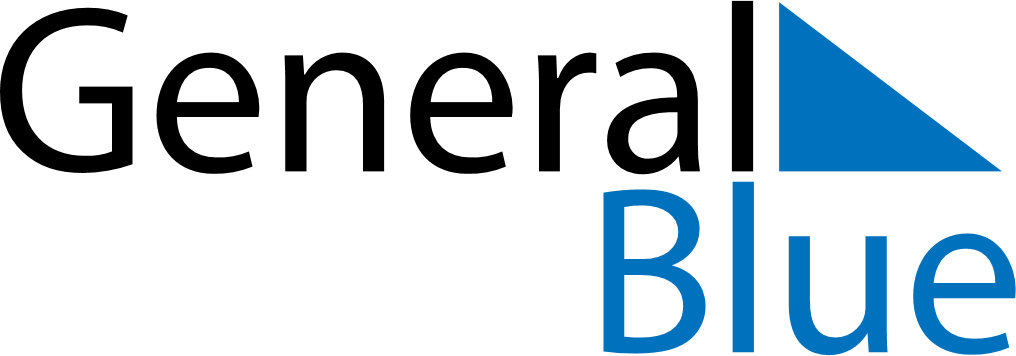 May 2024May 2024May 2024May 2024May 2024May 2024Uherske Hradiste, Zlin, CzechiaUherske Hradiste, Zlin, CzechiaUherske Hradiste, Zlin, CzechiaUherske Hradiste, Zlin, CzechiaUherske Hradiste, Zlin, CzechiaUherske Hradiste, Zlin, CzechiaSunday Monday Tuesday Wednesday Thursday Friday Saturday 1 2 3 4 Sunrise: 5:28 AM Sunset: 8:05 PM Daylight: 14 hours and 36 minutes. Sunrise: 5:27 AM Sunset: 8:07 PM Daylight: 14 hours and 40 minutes. Sunrise: 5:25 AM Sunset: 8:08 PM Daylight: 14 hours and 43 minutes. Sunrise: 5:23 AM Sunset: 8:10 PM Daylight: 14 hours and 46 minutes. 5 6 7 8 9 10 11 Sunrise: 5:22 AM Sunset: 8:11 PM Daylight: 14 hours and 49 minutes. Sunrise: 5:20 AM Sunset: 8:12 PM Daylight: 14 hours and 52 minutes. Sunrise: 5:19 AM Sunset: 8:14 PM Daylight: 14 hours and 55 minutes. Sunrise: 5:17 AM Sunset: 8:15 PM Daylight: 14 hours and 58 minutes. Sunrise: 5:15 AM Sunset: 8:17 PM Daylight: 15 hours and 1 minute. Sunrise: 5:14 AM Sunset: 8:18 PM Daylight: 15 hours and 4 minutes. Sunrise: 5:12 AM Sunset: 8:20 PM Daylight: 15 hours and 7 minutes. 12 13 14 15 16 17 18 Sunrise: 5:11 AM Sunset: 8:21 PM Daylight: 15 hours and 9 minutes. Sunrise: 5:10 AM Sunset: 8:22 PM Daylight: 15 hours and 12 minutes. Sunrise: 5:08 AM Sunset: 8:24 PM Daylight: 15 hours and 15 minutes. Sunrise: 5:07 AM Sunset: 8:25 PM Daylight: 15 hours and 18 minutes. Sunrise: 5:06 AM Sunset: 8:26 PM Daylight: 15 hours and 20 minutes. Sunrise: 5:04 AM Sunset: 8:28 PM Daylight: 15 hours and 23 minutes. Sunrise: 5:03 AM Sunset: 8:29 PM Daylight: 15 hours and 26 minutes. 19 20 21 22 23 24 25 Sunrise: 5:02 AM Sunset: 8:30 PM Daylight: 15 hours and 28 minutes. Sunrise: 5:01 AM Sunset: 8:32 PM Daylight: 15 hours and 30 minutes. Sunrise: 5:00 AM Sunset: 8:33 PM Daylight: 15 hours and 33 minutes. Sunrise: 4:58 AM Sunset: 8:34 PM Daylight: 15 hours and 35 minutes. Sunrise: 4:57 AM Sunset: 8:35 PM Daylight: 15 hours and 38 minutes. Sunrise: 4:56 AM Sunset: 8:37 PM Daylight: 15 hours and 40 minutes. Sunrise: 4:55 AM Sunset: 8:38 PM Daylight: 15 hours and 42 minutes. 26 27 28 29 30 31 Sunrise: 4:54 AM Sunset: 8:39 PM Daylight: 15 hours and 44 minutes. Sunrise: 4:54 AM Sunset: 8:40 PM Daylight: 15 hours and 46 minutes. Sunrise: 4:53 AM Sunset: 8:41 PM Daylight: 15 hours and 48 minutes. Sunrise: 4:52 AM Sunset: 8:42 PM Daylight: 15 hours and 50 minutes. Sunrise: 4:51 AM Sunset: 8:43 PM Daylight: 15 hours and 52 minutes. Sunrise: 4:50 AM Sunset: 8:44 PM Daylight: 15 hours and 54 minutes. 